На основу члана 50. Став 3. Закона о гробљима и погребној дјелатности („Службени гласник РС“, број: 31/13 и 6/14), члана 56. Одлуке о гробљима и погребној дјелатности на подручју општине Хан Пијесак („Службени гласник општине Хан Пијесак“, број: 12/22, у даљем тексту: Одлука), Надзорни одбор ЈКП „Краљева гора“ д.о.о. Хан Пијесак на сједници одржаној дана 6.2.2023. године, доноси следећи: П Р А В И Л Н И К   О   Р Е Д У на градском гробљу „Богаз“ у Хан ПијескуЧлан 1.Овим Правилником о реду на градском гробљу „Богаз“ у Хан Пијеску (у даљем тексту: гробље), утврђују се ред, правила понашања и начин одржавања гробља. Члан 2. Гробљем управља ЈКП „Краљева гора“ д.о.о. Хан Пијесак (у даљем тексту: Управа гробља), према условима и на начин прописан Одлуком. Члан 3. Управа гробља даје на трајно коришћење гробно мјесто на основу Плана парцелације градског гробља „Богаз“, који је донијела Скупштина општине Хан Пијесак, према пројектима, редослиједу и бројевима гробних мјеста означених у Плану.Члан 4.Сва површина намјењена за сахрањивање мора бити подјељена на гробна поља, гробне редове и гробне парцеле. Свака гробна парцела мора бити обиљежена. Члан 5. Гробна мјеста ће се издавати на период од 10 година, уз обавезу обнављања уговора о закупу. За гробна мјеста заузета прије доношења Одлуке и Правилника о реду, склопиће се уговор о одржавању гробља са лицима која преузму обавезу одржавања гроба. Члан 6.О уређењу и одржавању гробља и пратећих објеката брине Управа гробља, а о уређењу гробова и гробних мјеста брину се породица, сродници или лица која су била дужна да се брину у складу са Одлуком. Сви корисници гробних мјеста дужни су плаћати годишњу накнаду за одржавање гробља у складу са важећим цјеновником, а најкасније до 1. марта за текућу годину.  Члан 7.Одржавање гробља подразумјева:а) чишћење и одношење отпадака, те њихово одлагање на за то предвиђена мјеста минимум једном у току седмице; б) редовно кошење травнатих површина у љетњем периоду, минимум једном сваких 15 дана;в) одржавање у уредном и чистом стању, у складу са техничким и санитарним условима, свих објеката на гробљу;г) одржавање стаза унутар гробља и одржавање зеленила (обрезивање стабала и другог украсног грмља, садња нових засада и др) минимум једном мјесечно;д) одржавање у исправном стању свих инсталација на гробљу;ђ) одржавање ограде; е) чишћење снијега и одржавање проходних стаза у зимском периоду у зависности од потребе за чишћење, најмање једном сваких 15 дана.Члан 8.Управа гробља дужна је водити бригу о одржавању реда и мира на Гробљу. Члан 9. Породица, сродници или друга лица која су преузела обавезу уређивања и одржавања према Одлуци дужни су уређивати и одржавати гроб и простор око гроба у реду и чистоћи, пазећи да не оштећује и не загађује сусједне гробове, уз дужну пажњу према умрлима. Члан 10.Уколико се корисник не брине о одржавању гроба како је то одређено претходним чланом овог Правилника, Управа гробља ће га упозорити и писмено опоменути на његове обавезе и одредити му рок за уређење гроба.Ако корисник не поступи по опомени, Управа гробља послаће захтјев Комуналној полицији да изврши инспекцијски надзор, према члану 52. Одлуке. Члан 11.Гробље је отворено за посјете сваки дан у времену од 07:00 до 15:00 часова.Ван прописаног времена Гробље мора бити затворено. Члан 12.На гробљу се могу одржавати скупови који су у вези са испраћајем и укопом преминулих, организовани скупови поводом сјећања на преминуле и сахрањене на гробљу, а у другим приликама искључиво у организацији или уз одобрење Управе гробља. Члан 13.Посјетиоци Гробља дужни су понашати се на Гробљу са дужним поштовањем према преминулима. Дјеца млађа од 12 година могу посјећивати гробље искључиво у пратњи одраслих чланова породице. Члан 14. На Гробљу је посебно забрањено: 1. неодржавање, оштећење и уништење гробова, гробница, надгробних споменика, надгробних плоча и знакова на гробовима и гробницама;2. оштећење објеката и уређаја на гробљу (клупе, корпе за отпатке, чесме и друго);3. гажење гробова и гробница, те уништавање цвијећа и насада; 4. уништавање зеленила и зелених површина на гробљу, као и сваки други захват на зеленилу изван гробног мјеста; 5. садња украсног дрвећа и грмља на гробовима и поред њих, изузев садње цвијећа на гробовима; 6. одношење цвијећа, цвјетних аранжмана, свијећа и других украса с туђих гробова и гробница; 7. одлагање отпада на свим другим мјестима осим у за то предвиђене посуде; 8. вожња свим превозним средствима, осим уз сагласност и одобрење Управе гробља; 9. обављање било каквог облика трговине или рекламирање без сагласности и одобрења Управе гробља;10. гласан говор, пјевање које није дио погребног обреда и слично непримјерено понашање које ремети мир на гробљу и није прихватљиво одавању пијетета према преминулима;11. улазити и боравити ван прописаног времена за посјете; 12. извођење у шетњу кућних љубимаца, те улазак других животиња; 13. свако друго поступање и понашање непримјерено поступању и понашању на гробљу.  Члан 15.Грађевински, клесарски и слични радови на Гробљу могу се обављати само у радне дане у периоду од 07:00 до 15:00 часова.Сви радови на Гробљу морају бити у складу са прописима о грађењу, санитарним и техничким прописима, те планом распореда гробова. Члан 16. Правна лица и овлашћени радници којима је повјерено извођење радова на Гробљу дужни су прибавити одобрење Управе гробља за извођење радова. Члан 17.Радови се морају обавити тако да се очува потпуни ред и мир на Гробљу. Грађевински материјал потребан за обављање одобрених радова може се држати на Гробљу само за вријеме обављања радова. Након обављених радова извођач је дужан уклонити сав преостали грађевински материјал и коришћени простор довести у првобитно стање.Члан 18. Свака повреда овог Правилника подлијеже примјени казнених одредаба из члана 55. Одлуке. Члан 19. Овај Правилник ступа на снагу даном добијања сагласности Скупштине општине Хан Пијесак и изводи из истог биће изложени на огласној табли гробља и Управе гробља. Број: 02-03/23Датум: 6.2.2023. године                                                                                               Предсједник Надзорног одбора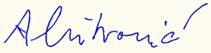                             					                           _______________________________                                                                                                                     лександар Митровић